Permanency Planning MeetingPermanency Planning MeetingPermanency Planning MeetingPermanency Planning MeetingDate of MeetingCalendar FieldCalendar FieldAttendeesTable: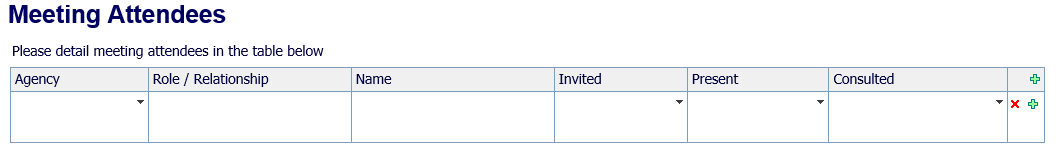 Table:Type of MeetingDrop down answers:Early Permanency PlanningPermanency Planning for a Child/Young Person in CareDrop down answers:Early Permanency PlanningPermanency Planning for a Child/Young Person in CareIf Option 2 above selected, can these questions display: Is the child in their Permanent Placement? IHas the Placement been matched at Panel? Y/N options If No - question ‘Is a change of Placement required? Y/N options If Y to Is a change of Placement required? – question – Target Date of planned move? Calendar field for answer Y/N options If this question answered ‘Y’ can additional question display:Date of Panel with Calendar field for answer If this question answered ‘N’ can additional question display: Proposed Date of Panel – with Calendar field for answer Y/N options If No - question ‘Is a change of Placement required? Y/N options If Y to Is a change of Placement required? – question – Target Date of planned move? Calendar field for answer Y/N options If this question answered ‘Y’ can additional question display:Date of Panel with Calendar field for answer If this question answered ‘N’ can additional question display: Proposed Date of Panel – with Calendar field for answer Why is this Permanency Planning Meeting being held? Prompt text: (include short background history, legal context and any risk factors. Please include intended outcomes for the child/young person)Why is this Permanency Planning Meeting being held? Prompt text: (include short background history, legal context and any risk factors. Please include intended outcomes for the child/young person)Free Text Box What’s working well? What’s working well? Free Text BoxWhat are we worried about? What are we worried about? Free Text BoxPermanency PlanPermanency PlanPermanency PlanWhat options for Permanency are being sought – early (question to display if option 1 at beginning selected)What options for Permanency are being sought – early (question to display if option 1 at beginning selected)Special Guardianship OrderChild arrangement orderCare OrderAdoption orderPlacement OrderLong Term Foster CareResidentialSupervision OrderStabilise Family environmentInitiate Legal Proceedings No further ActionFurther Permanency Planning Meeting (Date field) What options for Permanency are being sought CLA(question to display if option 2 at beginning selected)What options for Permanency are being sought CLA(question to display if option 2 at beginning selected)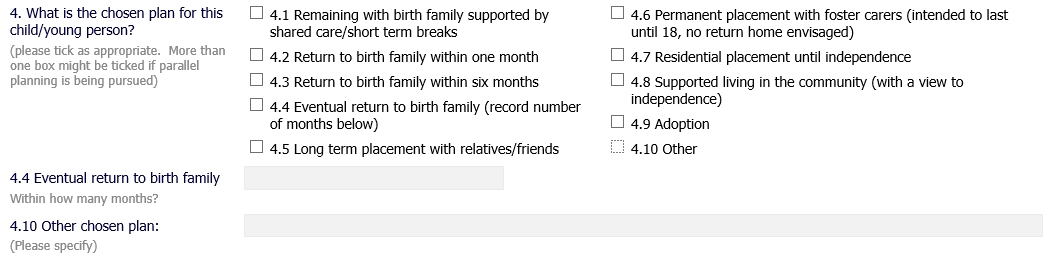 What other options have been considered?What other options have been considered?Free Text box Actions Actions Actions Actions (please include dates of Adoption panel, Area Resource Panel, Fostering Panel, ADM) Table: 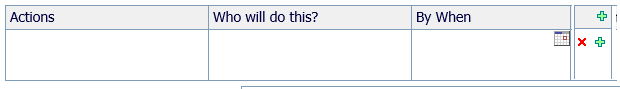 Table: Proposed Date of next Permanency Planning Meeting (if appropriate) Calendar field Calendar field 